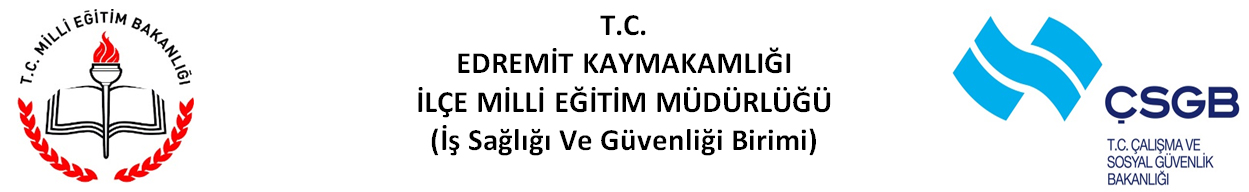 ………………………………MÜDÜRLÜĞÜ’NE					EDREMİT/VANKAR YAĞIŞI VE DİKKAT EDİLMESİ GEREKENLER(TALİMAT)Kış ayının başlamasıyla ilimizde yoğun kar yağışı ve soğuklar görülmektedir. Kış mevsiminin yoğun olarak yaşandığı ilimiz ve ilçelerinde herhangi bir kaza ve olayın yaşanmaması için tedbir alınması zorunluluğu doğmuştur. Alınması gerekli tedbirler;Öğrencilere kış mevsimi, bu mevsimde alınması gereken önlemleri, kış mevsiminde sağlıklı beslenme (özellikle kahvaltı ve C vitaminli sebze ve meyvelerin alınması), giyinme ve hastalıklar konusunda bilgi verilmesi, Çatılarda kar ve buzlanma ile yerlerde buzlanma olduğu dönem boyunca öğrencilerin mümkün olduğunca dışarı çıkmalarının önüne geçilmesi ya da kontrollü ve öğretmen gözetiminde dışarı çıkarılması, İçeri giriş ve dışarı çıkışlarda öğrencilerin çatı civarından ve kaygan zeminlerden uzak tutulması, Gerekli güvenlik önlemleri alınarak çatılarda oluşan kar ve buzların indirilmesi, Okul girişlerinde, kaymayı önleyici tedbir alınması (girişlere kaymaz paspas ya da halıfleks atılması)Okul servislerinin Lastiklerinin kontrol edilmesi, zincir gereken hallerde zincirin kontrolü, araç iç zeminin ıslak olmaması ve kaygan olmaması hususunun bildirilmesi, Öğrencilerin kar ya da buz yemelerinin önüne geçilmesi, bu hususta uyarıların yapılması, dışarı çıkan öğrencilerin takip edilmesi, Okulda ıslanan zeminlerin kurutulması, Okul iç sıcaklığının 23-26 C arasında tutulması, Öğrencilerin ıslak giysili olup olmadığının takibi, olması halinde velileriyle iletişime geçilmesi, Hasta öğrenci veya çalışan (öğretmen, işçi) olması durumunda hastaneye sevklerinin sağlanması,Okul içerisinde belli birimlerde var olan ve yangın tehlikesi oluşturan elektrikli ısıtıcıların kaldırılması, Özellikle merdiven iniş ve çıkışlarında öğrencilerin hızlı hareket etmelerinin engellenmesi, Pencerelerin doğrudan açılmaması veya maksimum 10 cm açılacak şekilde gerekli önlemlerin alınması, Verilen tedbirlerin yanı sıra, kendi bilgi ve yaşantılarınızdan edindiğiniz deneyimleri ekleyerek gerekli güvenlik önlemlerinin alınması hususunda gereğini rica ederimHaydar ORHANİşveren Vekili(Şube Müdürü)